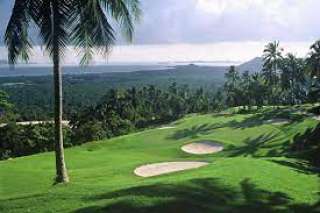 Golf Tour Package Itinerary for the Koh Samui Golf Lovers PackageThis golf tour package can be customized according to your preferences.Day 1 - Arrival in Koh Samui Arrival Koh Samui airport and transfer to hotel.Day 2 - Golf at Santiburi Samui Country Club
Golf at Santiburi Samui Country Club (one of Thailand's most spectacular courses).Day 3 - Golf at Santiburi Samui Country Club
Golf at Santiburi Samui Country Club (one of Thailand's most spectacular courses).Day 4 - Departure Transfer to Koh Samui airport for departure.Start Location : Koh SamuiTour Length : 4 Days (Length can be adjusted)Price from : 16,790Inclusions :All accommodationsDaily breakfastAll green fees1 caddy per golfer at each golf courseAll airport and golf transfersLocal knowledge, support, and expertise throughout trip24/7 golf hotline staffed by knowledgeable service personnelAll taxes and service chargesExclusions :International airfarePersonal items, drinks, and gratuitiesRecommended Hotels :4 Star Mercure Samui Buri Hotel5 Star Bo Phut Resort & Spa5 Star Santiburi Beach Resort, Golf and SpaWe have a wide range of 3 - 5 star hotels available. To meet your preferences and budget please contact us for further information.